SS John & Monica Catholic Primary School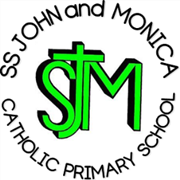 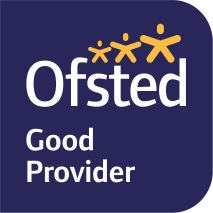 Head Teacher:									M.Elliott (B.Ed. Hons, NPQH)Chantry RoadMoseleyBirmingham B13 8DWTelephone: 0121 464 5868Fax:            0121 464 5046Email:         enquiry@stjonmon.bham.sch.ukWebsite:     www.stjonmon.bham.sch.ukTwitter:       @SSJohnMonicas Curriculum Information Letter – Year 5 Summer 2023Dear Parents,We would like to welcome you back to school. We hope that you and your family have had an enjoyable holiday. In this letter you will find an overview of the work that your child will be completing during this term. Please find opportunities to support your child’s learning by doing additional research on any new topics.If you have any questions please speak to either of us informally in the playground at the end of the day or make an appointment through the school office. Yours sincerely,Mr Walsh, Mrs Reed and Miss HillREIn this term the children will be studying Easter, Pentecost and the Work of the Apostles. We will also be looking at the Sacraments of Marriage and Holy Orders, as well as studying our Gospel Virtues each half term. In Summer 2, we will also be carrying out our Multi-Faith work.EnglishReading: This term we will be reading a selection of different texts. Texts include poetry (The Jabberwocky), accounts, instructions and explanations, non-chronological reports and narratives. Our class text will be Harry Potter and the Philosopher’s Stone by J. K Rowling.  Each child will read in class in either whole class sessions, small groups or individually. Reading records will be checked regularly. Please spend a minimum of 10 minutes a day listening to your child read and sign their records accordingly. The children should be completing their reading activities as explained in the letter in their diary. Myon can also be used to supplement their home reading- see letter in diary.Writing: Our writing this term will include ensuring accurate punctuation and development of editing skills. This will be done through writing poetry, speeches, informative leaflets and narratives.Grammar/Punctuation/Spelling: Spelling lists will be given out weekly and children will be expected to learn these ready for testing. We ask that parents support their children in learning spellings every week.MathsTopics that we will study in Spring term include Decimals and percentages, Perimeter and Area, Statistics, Shape, Position and Direction , Converting between units as well as Negative Numbers and Volume.Children should be learning or revising their multiplication facts and corresponding division facts at home to 12x12. Please test your children as much as possible on these facts as they will be tested weekly.ScienceSummer 1: How are materials formed and how do they change?Summer 2: How does the Earth move?ComputingIn computing, we will be looking at programming and data handling.PEP.E will take place every Wednesday so please ensure your child has the correct kit. A letter should be provided if your child is unable to participate in P.E for a medical reason. Topics to be taught this term are Athletics and Outdoor Adventure Activities. Year 5 will be swimming for the first two weeks of Summer 1, so please ensure your child brings their swimming kit on this day. FrenchChildren will develop their understanding of spoken and written French and work towards using spoken language with confidence and accuracy.History/GeographySpring : What can I find out about South America? (Geography)             Who were the Mayans? (History)Children are invited to research these topics out of school and bring in any information they have collected using their research books.PSHEUnderstanding others, personal relationships and keeping safeHomeworkReading: Regularly throughout the weekSpelling: Daily – Spelling test FridaysX/÷ Facts: DailyOther: Both Literacy and Maths homework will be set weekly each Friday. Children will have a week to complete the tasks given which will either be in their homework books or online using Reading Eggs (Literacy) and Mathletics (Maths).Children will also be set a weekly Flashback Thirty quiz, which will be uploaded to Seesaw, to test them on what they have learnt this year and in previous years.Attendance and PunctualityThis year we have a school target of 97% for pupils in Rec– 6. It is very important that your child attends school every day. Pupils with an attendance level of less than 90% are regarded by the Government as having Persistent Absence and parents will be invited into school to discuss reasons for persistent absence. Currently for Year 5 school starts at 8.45 am until 3.15pm. If there is a cause for concern about your child’s punctuality you will be contacted to discuss this matter.Other InformationParent Consultations: Tuesday 28th and Wednesday 29th MarchYear 5 Mass: Thursday 27th AprilThursday 25th MaySafeside Visit- Wednesday 21st June (Provisional date TBC)Transition Day – Wednesday 5th July